Jméno, příjmení, třída: _______________________________Zeměpis 8. ročník (4. 1. – 8. 1. 2021)V případě, že nebudete zadání rozumět, kontaktujte mě na e-mailu.8. B na e-mailu  k. bendlmajer@zsmojzir.cz, 8.A na e-mailu s.hemisova@zsmojzir.cz nebo na messengeru Soňa Hemišová. Vypracované práce odevzdávejte zpět do školy nebo je můžete zaslat prostřednictvím               e-mailu nebo messengeru.1. Jako inspiraci zhlédni na YouTube (průmysl):https://www.youtube.com/watch?v=Ylpy38DhOYAhttps://www.youtube.com/watch?v=Ckd1tH8l11w2. Přečti si v učebnici str. 26 – 30.3. Opiš nebo nalep zápis a obrázek do školního sešitu. Na prázdné linky doplň text, který chybí. Vše najdeš v učebnici na str. 26 - 30. Průmysl- tvoří nejvýznamnější složku našeho národního hospodářství - největší podíl na domácí výrobě má dnes _____________________________________,    které je nejvýznamnějším průmyslovým odvětvím v ČR, největší zastoupení v něm mají    __________________________________Rozeznáváme 3 základní průmyslová odvětví. Jsou to:1. Těžba nerostných surovin- 82% vytěžených surovin u nás tvoří energetické suroviny = černé a hnědé  ___________- zbytek vytěžených surovin tvoří = žula – stavebnictví					 = vápenec – stavebnictví					 = sklářské písky – sklářství					 = štěrkopísky – stavebnictví					 = kaolin – keramika, porcelán2. Výroba elektrické energie- Česká republika vyrábí velké množství elektrické energie- jako jedna z mála evropských zemí elektrickou energii vyvážíme do zahraničíDruhy elektráren v ČR = 1. Tepelné – tvoří 66% = např. Prunéřov, _________________________			     = 2. Jaderné – tvoří 31% = např. Temelín, __________________________			     = 3. Ostatní elektrárny, využívající obnovitelné zdroje – tvoří 3% = např. 				         ____________________________________________________3. Zpracovatelský průmysl- představuje přes 90% průmyslové výroby- dělíme ho na 6 hlavních odvětví:a) Hutnický průmysl = nejdůležitější je u nás hutnictví železa			 = k jeho výrobě je potřeba a důležitá _______________________, která se 			    musí dovážet			 = kromě toho je potřeba mít v blízkosti zdroj energetické suroviny 			    - ____________________  			 = nejvýznamnější podniky se nachází ( + uveď příklad) - ________________			    ____________________________________________________________			    ____________________________________________________________b) Strojírenský průmysl = je nejvýznamnější odvětví českého průmyslu			       = rozlišujeme 3 základní odvětví strojírenství:			        1. Těžké strojírenství – výroba těžkých strojů = lokomotivy, důlní technika			        2. Lehké strojírenství – výroba aut = _____________________________							 - výroba nákladních aut = ____________________							 - výroba autobusů = ________________________							 - výroba traktorů = _________________________			        3. Elektrotechnické strojírenství – výroba výpočetní techniky a elektronikyc) Chemický průmysl = je u nás na vysoké úrovni			  = nejvýznamnějším odvětvím je petrochemie – zpracování ropy			  = z ropy se vyrábí pohonné látky (______________________________), 			     oleje, syntetický kaučuk, hnojiva a barviva 			  = dalším významným odvětvím je farmacie – výroba léků, např. 					     __________________________________________________			 = důležitým odvětvím je i gumárenský průmysl – výroba pneumatik 				     _______________________________________d) Textilní průmysl = jedná se o nejstarší odvětví u nás		          = největší část textilní produkce směřuje na vývoz		          = ve světě se prosadily podniky zaměřené na produkci __________________ 		             vyráběných pomocí _____________________________________________			 - Jihomoravský kraj = _________________________, Královéhradecký kraj 			 = ________________________, Liberecký kraj = ______________________e) Potravinářský průmysl = zpracovává zemědělské produkty			         = hlavní odvětví jsou :				1. Masný průmysl - _________________________________________				2. Mlékárenský průmysl - ____________________________________				3. Pekárenský průmysl 				4. Produkce piva - __________________________________________				5. Produkce vína - __________________________________________				6. Produkce minerálních vod – Mattoni __________________________				7. Zpracování kávy (___________________), čaje (_______________) 				    a výroba cukrovinek (_____________________________________)f) Spotřební (ostatní) průmysl = zahrnujeme sem odvětví:					1. Dřevozpracující průmysl – stavebnictví, nábytkářství, hudební 						a umělecké předměty, sportovní předměty.  					2. Polygrafický průmysl - _______________________________					3. Papírenský průmysl - ________________________________					4. Sklářský průmysl - __________________________________					     _________________________________________________					5. Výroba keramiky - __________________________________					6. Výroba porcelánu - __________________________________Mapa průmyslu a těžby nerostných surovin (mapu nalep do sešitu zeměpisu a vybarvi ji podle mapy na str. 26 dole)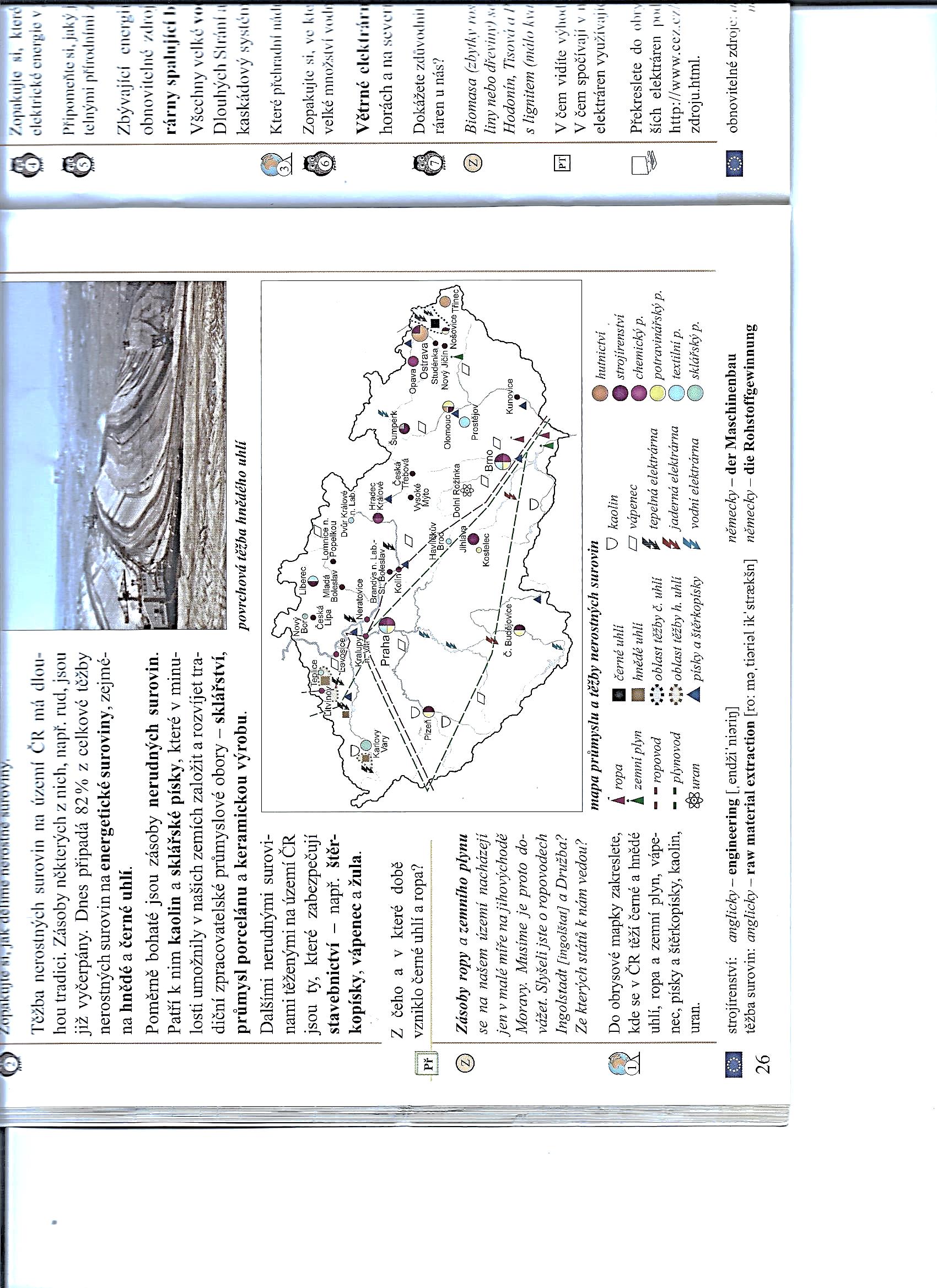 Nakresli barevně značky a popiš je, podle vzoru pod mapou na str. 26 dole.